CURRICULAM VITAE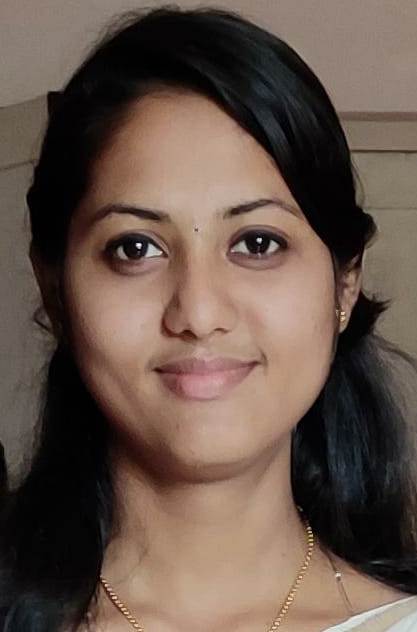 JINY ELYZABATH JACOBPunnekkattu houseT V Puram P OVaikomKottayamKerala, INDIA, 686606E-mail: jinyelyzabathjacob@gmail.com Phone: 9072294017CAREER OBJECTIVE:To obtain a full time position as a staff nurse where I can contribute my skills and education in a challenging environment.PERSONAL DETAILS:Sex			:	FemaleDate of Birth		:	20-12-1997Religion		:	ChristianNationality		:	IndianLanguages		:	English & MalayalamMarital Status		:	SingleEDUCATIONAL QUALIFICATION INTEREST AND ACTIVITIES Clinical Practice Reading BooksWORKSHOP CONDUCTED Nursing Education Workshop on “Method of Teaching”INTEREST AND ACTIVITIES Seminar on hand washing Medical camp on communicable and non communicable disease.Poster presentation on prevention of accident among children.Research on “Effectiveness of structured teaching programme on knowledge of mothers regarding malnutrition among under five children”. Community research on “Effectiveness of structured teaching programme on knowledge of mothers regarding prevention of accident among the under five children in selected areas of  Kappil.”Continuing Nursing Education programme on “A Quality approach towards drug administration.”AREAS OF CLINICAL EXPOSURE Emergency Department (Casualty)  –  Government Hospital Kayamkulam,St Thomas Mission Hospital Kattanam,VSM Hospital Mavelikara.Intensive Care Unit – Government Hospital Kayamkulam,St Thomas Mission Hospital Kattanam,VSM Hospital Mavelikara.Medical & Surgical Ward – Government Hospital Kayamkulam,St Thomas Mission Hospital Kattanam,VSM Hospital Mavelikara.Neo Natal ICU & Pediatrics – Life Line Hospital Adoor Operation Theatre – Government Hospital Kayamkulam, St Thomas Mission Hospital Kattanam.Obstretics & Gynecology– Ebenezer Hospital Kayamkulam,St.Thomas Mission Hospital Kattanam.Cardiology department – St.Gregorios Medical Mission Hospital  Parumala .Oncology Department – Regional Cancer Centre Trivandrum.EXTRA CURRICULAR ACTIVITIES Active participation in various events in college and managed various cultural events in school and college level.DECLARATIONI hereby declare that all the statement made are correct and complete to the best of my knowledge and belief.Place:  Kottayam                      			     JINY ELYZABATH JACOBDate:QUALIFICATION INSTITUTION BOARD/UNIVERSITY YEAR OF PASSINGB.Sc Nursing St Thomas College of Nursing Kattanam Kerala University of Health and Applied Science 2019Plus Two St. Little Teresa’s Girls Higher secondary School,Vaikom Kerala State Board 2015SSLC St. Little Teresa’s Girls High School, VaikomKerala State Board2013